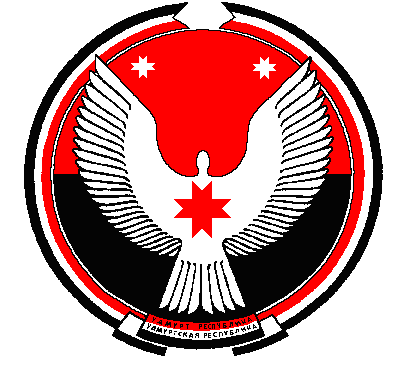 Р Е Ш Е Н И ЕСовет депутатов муниципального образования "Карсовайское"«Карсовай» муниципал кылдытэтысь депутат КенешО  внесений изменений в решение Совета депутатов МО « Карсовайское от 29.11.2012 г. « О земельном налоге на территории муниципального образования «Карсовайское»Принято Советом депутатовмуниципального образования «Карсовайское»                                                                                                       16.05.2014 г.В соответствии с главой 31 Налогового Кодекса Российской Федерации, Федеральным  законом от 27.07.2010 г. №229-ФЗ «О внесении изменений в часть первую и часть вторую Налогового кодекса Российской Федерации и некоторые другие законодательные акты Российской Федерации, а также о признании утратившими силу отдельных законодательных актов (положений законодательных актов) Российской Федерации в связи с урегулированием задолженности по уплате налогов, сборов, пеней и штрафов и некоторых иных вопросов налогового администрирования», Федеральным законом  от 06.10.2003 № 131-ФЗ  «Об общих принципах организации местного самоуправления в Российской Федерации», руководствуясь Уставом муниципального образования  «Карсовайское», Совет депутатов муниципального образования «Карсовайское»  РЕШАЕТ:В пункт  1 добавить подпункт 5.               5) 1,5 % - в отношении земельных участков из состава земель сельскохозяйственного назначения, используемых ненадлежащим образом и (или) не по целевому назначению.Глава муниципального образования «Карсовайское»                                                                             А.С. Колотов                                              с. Карсовай16.05.2014 г.№ 19-40